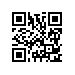 Об изменении темы выпускной квалификационной работы студента образовательной программы «Инжиниринг в электронике» МИЭМ НИУ ВШЭПРИКАЗЫВАЮ:Изменить тему выпускной квалификационной работы студента 2 курса, Николаева Алексея Алексеевича, образовательной программы «Инжиниринг в электронике», направления 11.04.04 «Электроника и наноэлектроника» МИЭМ НИУ ВШЭ, очной формы обучения, утвержденную приказом  от 19.12.2016 №2.15-02/1912-03, на «Исследование способов повышения производительности устройств обработки сигналов с сохранением помехоустройчивости»/«Research into Methods for Improvement the Performance of Signal Processing Devices the Noise Immunity» (руководитель – Алексеенко Алексей Владимирович, Доцент, Базовая кафедра ОАО «Научно-исследовательский институт систем связи и управления).Основание: заявление Николаева А.А.Заместитель директораМИЭМ НИУ ВШЭ									С.Р.ТумковскийРегистрационный номер: 2.15-02/0305-01Дата регистрации: 03.05.2017